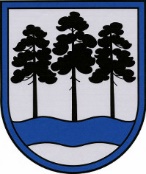 OGRES  NOVADA  PAŠVALDĪBAReģ.Nr.90000024455, Brīvības iela 33, Ogre, Ogres nov., LV-5001tālrunis 65071160, e-pasts: ogredome@ogresnovads.lv, www.ogresnovads.lv PAŠVALDĪBAS DOMES SĒDES PROTOKOLA IZRAKSTS38.Par grozījumu Ogres novada pašvaldības 2021. gada 16. decembra lēmumā “Par Ogres un Ikšķiles novadu pašvaldības aģentūras “Tūrisma, sporta un atpūtas kompleksa “Zilie kalni” attīstības aģentūra” reorganizāciju” (protokola izraksts Nr. 13, 67.)Ņemot vērā Valsts pārvaldes iekārtas likuma 10. panta desmito daļu un izvērtējot Ogres novada Centrālās administrācijas un Ogres novada pašvaldības aģentūras “Tūrisma, sporta un atpūtas kompleksa “Zilie kalni” attīstības aģentūra” darbību, funkciju apjomu, nepieciešamību un koncentrācijas pakāpi, normatīvā regulējuma apjomu un detalizāciju un apsverot deleģēšanas iespējas, kā arī  Ogres novada pašvaldības 2023. gada 28. septembra lēmuma “Par grozījumiem Ogres novada pašvaldības 2022. gada 29. septembra lēmumā “Par Ogres novada pašvaldības Centrālās administrācijas amatu klasificēšanas rezultātu apkopojuma apstiprināšanu” (protokola izraksts Nr. 22, 26.)” 3.2. apakšpunktā noteikto, pamatojoties uz Pašvaldību likuma 4. panta pirmās daļas 2. un 20. punktu un 10. panta pirmās daļas 19. punktu, balsojot: ar 19 balsīm "Par" (Andris Krauja, Artūrs Mangulis, Atvars Lakstīgala, Dace Kļaviņa, Dace Māliņa, Dace Veiliņa, Daiga Brante, Dzirkstīte Žindiga, Egils Helmanis, Ilmārs Zemnieks, Indulis Trapiņš, Jānis Iklāvs, Jānis Kaijaks, Jānis Siliņš, Kaspars Bramanis, Pāvels Kotāns, Raivis Ūzuls, Rūdolfs Kudļa, Valentīns Špēlis), "Pret" – nav, "Atturas" – nav,Ogres novada pašvaldības dome  NOLEMJ:Izdarīt Ogres novada pašvaldības 2021. gada 16. decembra lēmumā “Par Ogres novada un Ikšķiles novadu pašvaldības aģentūras “Tūrisma, sporta un atpūtas kompleksa “Zilie kalni” attīstības aģentūra” reorganizāciju” (protokola izraksts Nr. 13., 67.) šādu grozījumu:Papildināt ar 1.6. punktu šādā redakcijā:“1.6. sākot ar 2023. gada 1. novembri – veicina dabas kapitāla ilgtspējīgu pārvaldību un apsaimniekošanu, vides aizsardzības un uzlabošanas pasākumu īstenošanu Ogres novada administratīvajā teritorijā.”Uzdot Ogres novada pašvaldības aģentūras “Tūrisma, sporta un atpūtas kompleksa “Zilie kalni” attīstības aģentūra” direktoram izstrādāt nepieciešamos grozījumus aģentūras nolikumā līdz 2023. gada 1. novembrim.Kontroli par lēmuma izpildi uzdot pašvaldības izpilddirektoram.(Sēdes vadītāja,domes priekšsēdētāja E.Helmaņa paraksts)Ogrē, Brīvības ielā 33                   Nr.16 2023. gada 28. septembrī